UNDERGRADUATE CURRICULUM COMMITTEE (UCC)
PROPOSAL FORM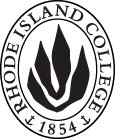 Cover page	scroll over blue text to see further important instructions: please read.N.B. DO NOT USE HIGHLIGHT, please DELETE THE WORDS THAT DO NOT APPLY TO YOUR PROPOSALALL numbers in section (A) need to be completed, including the impact ones.B.  NEW OR REVISED COURSES  DO NOT use highlight. Delete this whole page if the proposal does not include a new or revised course.D. SignaturesChanges that affect General Education in any way MUST be approved by ALL Deans and COGE Chair.Changes that directly impact more than one department/program MUST have the signatures of all relevant department chairs, program directors, and relevant dean (e.g. when creating/revising a program using courses from other departments/programs). Check UCC manual 4.2 for further guidelines on whether the signatures need to be approval or acknowledgement.Proposals that do not have appropriate approval signatures will not be considered. Type in name of person signing and their position/affiliation.Send electronic files of this proposal and accompanying catalog copy to curriculum@ric.edu and a printed or electronic signature copy of this form to the current Chair of UCC. Check UCC website for due dates.D.1. Approvals:   required from programs/departments/deans who originate the proposal.  may include multiple departments, e.g., for joint/interdisciplinary prposals. D.2. Acknowledgements: REQUIRED from OTHER PROGRAMS/DEPARTMENTS IMPACTED BY THE PROPOSAL. SIGNATURE DOES NOT INDICATE APPROVAL, ONLY AWARENESS THAT THE PROPOSAL IS BEING SUBMITTED.  CONCERNS SHOULD BE BROUGHT TO THE UCC COMMITTEE MEETING FOR DISCUSSIONA.1. Course or programRADT 306 Radiographic procedures IRADT 306 Radiographic procedures IRADT 306 Radiographic procedures IRADT 306 Radiographic procedures IReplacing A.2. Proposal typeCourse:  revision  Course:  revision  Course:  revision  Course:  revision  A.3. OriginatorEric HallHome departmentBiology/Health SciencesBiology/Health SciencesBiology/Health SciencesA.4. Context and Rationale With the deletion of RADT 308 Radiographic Procedures III, the course content is being redistributed between RADT 306 and 307.  RADT 307 is remaining at 3 credits while RADT 306 is increasing from 3 to 4 credits.With the deletion of RADT 308 Radiographic Procedures III, the course content is being redistributed between RADT 306 and 307.  RADT 307 is remaining at 3 credits while RADT 306 is increasing from 3 to 4 credits.With the deletion of RADT 308 Radiographic Procedures III, the course content is being redistributed between RADT 306 and 307.  RADT 307 is remaining at 3 credits while RADT 306 is increasing from 3 to 4 credits.With the deletion of RADT 308 Radiographic Procedures III, the course content is being redistributed between RADT 306 and 307.  RADT 307 is remaining at 3 credits while RADT 306 is increasing from 3 to 4 credits.With the deletion of RADT 308 Radiographic Procedures III, the course content is being redistributed between RADT 306 and 307.  RADT 307 is remaining at 3 credits while RADT 306 is increasing from 3 to 4 credits.A.5. Student impactMinor changes in content and moving from Fall to Spring.  Increased credit hours to 4 to accommodate content removed from RADT 308 and added in here.Minor changes in content and moving from Fall to Spring.  Increased credit hours to 4 to accommodate content removed from RADT 308 and added in here.Minor changes in content and moving from Fall to Spring.  Increased credit hours to 4 to accommodate content removed from RADT 308 and added in here.Minor changes in content and moving from Fall to Spring.  Increased credit hours to 4 to accommodate content removed from RADT 308 and added in here.Minor changes in content and moving from Fall to Spring.  Increased credit hours to 4 to accommodate content removed from RADT 308 and added in here.A.6. Impact on other programs NoneNoneNoneNoneNoneA.7. Resource impactFaculty PT & FT: NANANANAA.7. Resource impactLibrary:NANANANAA.7. Resource impactTechnologyNANANANAA.7. Resource impactFacilities:NANANANAA.8. Semester effectiveFall 2018 A.9. Rationale if sooner than next Fall A.9. Rationale if sooner than next FallA.10. INSTRUCTIONS FOR CATALOG COPY:  This single file copy must include ALL relevant pages from the college catalog, and show how the catalog will be revised.  (1) Go to the “Forms and Information” page on the UCC website. Scroll down until you see the Word files for the current catalog. (2) Download ALL catalog sections relevant for this proposal, including course descriptions and/or other affected programs.  (3) Place ALL relevant catalog copy into a single file. Put page breaks between sections and delete any catalog pages not relevant for this proposal. (4) Using the track changes function, revise the catalog pages to demonstrate what the information should look like in next year’s catalog.  (5) Check the revised catalog pages against the proposal form, especially making sure that program totals are correct if adding/deleting course credits. If new copy, indicate where it should go in the catalog. If making related proposals a single catalog copy that includes all is acceptable. Send as a separate file along with this form.A.10. INSTRUCTIONS FOR CATALOG COPY:  This single file copy must include ALL relevant pages from the college catalog, and show how the catalog will be revised.  (1) Go to the “Forms and Information” page on the UCC website. Scroll down until you see the Word files for the current catalog. (2) Download ALL catalog sections relevant for this proposal, including course descriptions and/or other affected programs.  (3) Place ALL relevant catalog copy into a single file. Put page breaks between sections and delete any catalog pages not relevant for this proposal. (4) Using the track changes function, revise the catalog pages to demonstrate what the information should look like in next year’s catalog.  (5) Check the revised catalog pages against the proposal form, especially making sure that program totals are correct if adding/deleting course credits. If new copy, indicate where it should go in the catalog. If making related proposals a single catalog copy that includes all is acceptable. Send as a separate file along with this form.A.10. INSTRUCTIONS FOR CATALOG COPY:  This single file copy must include ALL relevant pages from the college catalog, and show how the catalog will be revised.  (1) Go to the “Forms and Information” page on the UCC website. Scroll down until you see the Word files for the current catalog. (2) Download ALL catalog sections relevant for this proposal, including course descriptions and/or other affected programs.  (3) Place ALL relevant catalog copy into a single file. Put page breaks between sections and delete any catalog pages not relevant for this proposal. (4) Using the track changes function, revise the catalog pages to demonstrate what the information should look like in next year’s catalog.  (5) Check the revised catalog pages against the proposal form, especially making sure that program totals are correct if adding/deleting course credits. If new copy, indicate where it should go in the catalog. If making related proposals a single catalog copy that includes all is acceptable. Send as a separate file along with this form.A.10. INSTRUCTIONS FOR CATALOG COPY:  This single file copy must include ALL relevant pages from the college catalog, and show how the catalog will be revised.  (1) Go to the “Forms and Information” page on the UCC website. Scroll down until you see the Word files for the current catalog. (2) Download ALL catalog sections relevant for this proposal, including course descriptions and/or other affected programs.  (3) Place ALL relevant catalog copy into a single file. Put page breaks between sections and delete any catalog pages not relevant for this proposal. (4) Using the track changes function, revise the catalog pages to demonstrate what the information should look like in next year’s catalog.  (5) Check the revised catalog pages against the proposal form, especially making sure that program totals are correct if adding/deleting course credits. If new copy, indicate where it should go in the catalog. If making related proposals a single catalog copy that includes all is acceptable. Send as a separate file along with this form.A.10. INSTRUCTIONS FOR CATALOG COPY:  This single file copy must include ALL relevant pages from the college catalog, and show how the catalog will be revised.  (1) Go to the “Forms and Information” page on the UCC website. Scroll down until you see the Word files for the current catalog. (2) Download ALL catalog sections relevant for this proposal, including course descriptions and/or other affected programs.  (3) Place ALL relevant catalog copy into a single file. Put page breaks between sections and delete any catalog pages not relevant for this proposal. (4) Using the track changes function, revise the catalog pages to demonstrate what the information should look like in next year’s catalog.  (5) Check the revised catalog pages against the proposal form, especially making sure that program totals are correct if adding/deleting course credits. If new copy, indicate where it should go in the catalog. If making related proposals a single catalog copy that includes all is acceptable. Send as a separate file along with this form.A.10. INSTRUCTIONS FOR CATALOG COPY:  This single file copy must include ALL relevant pages from the college catalog, and show how the catalog will be revised.  (1) Go to the “Forms and Information” page on the UCC website. Scroll down until you see the Word files for the current catalog. (2) Download ALL catalog sections relevant for this proposal, including course descriptions and/or other affected programs.  (3) Place ALL relevant catalog copy into a single file. Put page breaks between sections and delete any catalog pages not relevant for this proposal. (4) Using the track changes function, revise the catalog pages to demonstrate what the information should look like in next year’s catalog.  (5) Check the revised catalog pages against the proposal form, especially making sure that program totals are correct if adding/deleting course credits. If new copy, indicate where it should go in the catalog. If making related proposals a single catalog copy that includes all is acceptable. Send as a separate file along with this form.Old (for revisions only)Only include information that is being revised, otherwise leave blank (delete provided examples that do not apply)NewExamples are provided for guidance, delete the ones that do not applyB.1. Course prefix and number RADT 306RADT 306B.2. Cross listing number if anyB.3. Course title Radiographic Procedures IRadiographic Procedures IB.4. Course description Basic positioning principles are explored, including communication, radiation safety, technical factors, and the evaluation of images. Topics include chest, abdomen, upper and lower extremity, and spine.Basic patient positioning, exposure factors, shielding, trauma, surgery, pediatric and mobile procedures will be explored. Topics include: upper and lower extremity, shoulder girdle, pelvic girdle, bony thorax, and vertebral column.  B.5. Prerequisite(s)RADT 201RADT 201 and admission into the MEDI-RT program.B.6. OfferedFall  Spring  B.7. Contact hours 34B.8. Credit hours34B.9. Justify differences if anyB.10. Grading system Letter grade  | Letter grade  B.11. Instructional methodsLecture  Lecture B.12.CategoriesRequired for major/minor   Required for major/minor B.13. Is this an Honors course?YES  | NOYES  | NOB.14. General EducationN.B. Connections must include at least 50% Standard Classroom instruction.NO  |category:NO |category:B.15. How will student performance be evaluated?Exams  Exams  B.16. Redundancy statementB. 17. Other changes, if anyB.18. Course learning outcomes: List each one in a separate rowProfessional Org.Standard(s), if relevantHow will each outcome be measured?Demonstrate proper use of positioning agents. Discuss general procedure considerations for radiographic exams in course outline. Discuss equipment and supplies necessary to complete radiographic procedures listed in course outline. Explain the patient preparation necessary for radiographic procedures listed in course outline. Explain the routine and special positions/projections for radiographic procedures listed in course outline. Apply general radiation safety and protection practices associated with radiologic procedures listed in course outline. Identify methods and barriers of communication and describe how each may be used or overcome effectively during patient communication. Explain specific aspects of a radiographic procedure to patient/family member. Develop an awareness of cultural factors that necessitate adapting standard exam protocols. Cite the structures demonstrated on routine radiographic images. Adapt radiographic procedures based on special considerations. Simulate radiographic procedures on a person or phantom in a laboratory setting. Evaluate images for positioning, centering, appropriate anatomy, and overall image quality. Explain the special considerations necessary when performing radiographic procedures on infant, child, or teenager. Course outcome will be assessed via examination.Click Tab from here to add rowsB.19. Topical outline: Do NOT insert whole syllabus, we just need a two-tier outlineNamePosition/affiliationSignatureDateProgram Director of Chair of Dean of Tab to add rowsNamePosition/affiliationSignatureDateTab to add rows